YEARS 3 LEARNING AT HOME GRID Tasks to be completed over the next week beginning Monday 11th November DUE: Friday 22nd NovemberThe tasks in bold print are the ESSENTIALS for the fortnight. CHOICES are strongly encouraged and all tasks should be signed off by a parent. In Literacy, we are learning about narrative texts. In Maths, we are learning about mass. In Inquiry, we are learning about the Indigenous Australian culture. In Religion, we are learning about the Kingdom of God.InquiryRetell your favourite Aboriginal Dreamtime story to your family members. You might want to practice how you are going to retell this story (Oral storytelling or a performance). Make sure to post your retell on Seesaw. Here are some examples of Dreamtime stories we have looked at… The Rainbow SerpentTiddalick the FrogWhy the Koala has a stumpy tail. For more Dreamtime stories, scan this QR code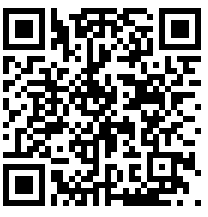 Parent signature:Date:  Reading/Home Reading bookletRead your take-home reader (your current reading book) each night for 20 minutes. Record the title, date and your parent’s signature, as well as how many comprehension questions you answered in your Home Reading Log. Parent signature:Date:  Spelling & GrammarEdit and rewrite the following paragraphs in your home learning books. Make sure to check:spelling mistakes, capital lettersfull stops, commas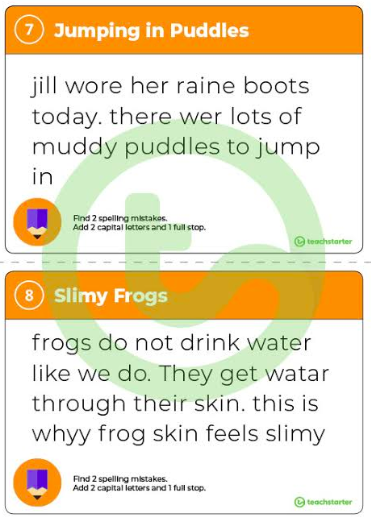 Parent signature:Date:ReligionThis fortnight, we will begin looking at Mary, the mother of Jesus. What do you know about Mary?In your Home Learning book, or using your device, create a character portrait of Mary. Have an image or the name Mary in the middle, and around her write as many words that describe her OR sentences that describe the events that occurred in her life.Parent signature:Date:  WritingAdd as many prefixes and suffixes to the following words below. happy friendnarrate Parent signature:Date:  MathsFind 5 containers around your home and estimate how many cups of water can fill the container. Next, measure how many cups fill the container. Post your findings onto Seesaw under the activity “Estimating Containers”Parent signature:Date:  